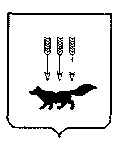 ПОСТАНОВЛЕНИЕАДМИНИСТРАЦИИ городского округа САРАНСКот   «    23   »    января     2018 г.                                                   			№ 110Об утверждении документации по внесению изменений в документацию по планировке территории, ограниченной  улицами Московская, А. Невского, Старопосадская и правым берегом реки Саранка в Ленинском районе                       г. Саранска, в части подготовки  проекта межевания территории, ограниченной улицами Садовая, Кирова, Саранская, Красноармейская  г. Саранска 	    В соответствии с Федеральным законом от 6 октября 2003 года  № 131-ФЗ                    «Об общих принципах организации местного самоуправления в Российской Федерации»,  статьями  45, 46 Градостроительного кодекса Российской Федерации, постановлением Главы Администрации городского округа Саранск от 13 декабря   2007 года № 2251 «Об утверждении документации по проекту планировки территории, ограниченной  улицами Московская, А. Невского, Ст. Посадская и правым берегом реки Саранка в Ленинском районе г. Саранска» (с изменениями, внесенными постановлениями Администрации городского округа Саранск  от 15 мая 2017  года № 994,  от   24 июля 2017 года № 1558, от 30 августа  2017 года № 1908), постановлением Администрации городского округа Саранск от 20 ноября  2017 года               № 2634 «О внесении изменений в документацию по планировке территории, ограниченной  улицами Московская, А. Невского, Старопосадская и правым берегом реки Саранка в Ленинском районе г. Саранска, в части подготовки проекта межевания территории, ограниченной улицами Садовая, Кирова, Саранская, Красноармейская г. Саранска»,  с учетом протокола  публичных  слушаний по внесению изменений в документацию по планировке территории  (проект межевания территории),  проведенных 22 декабря 2017 года, заключения о результатах публичных  слушаний,  опубликованного 11 января 2018 года, иных прилагаемых       документов   Администрация   городского  округа Саранск  п о с т а н о в л я е т: 1. Утвердить документацию по внесению изменений в документацию по планировке территории, ограниченной  улицами Московская, А. Невского, Старопосадская и правым берегом реки Саранка в Ленинском районе    г. Саранска, в части подготовки  проекта межевания территории, ограниченной улицами Садовая, Кирова, Саранская, Красноармейская  г. Саранска, согласно приложению к настоящему постановлению (заказчик – ООО «Петролинк»).     	2. Контроль за исполнением настоящего постановления возложить                               на Заместителя Главы городского округа Саранск – Директора Департамента перспективного развития Администрации городского округа Саранск.       	3. Настоящее постановление вступает в силу со дня его официального опубликования. Глава  городского округа Саранск				                               П. Н. Тултаев				     Приложение  к постановлению Администрации городского округа Саранск от «23» января 2018 г. № 110Состав документации по внесению изменений в документацию по              планировке территории, ограниченной  улицами Московская, А. Невского, Старопосадская и правым берегом реки Саранка в Ленинском районе                       г. Саранска, в части подготовки  проекта межевания территории, ограниченной улицами Садовая, Кирова, Саранская, Красноармейская  г. Саранска   №п/пНаименование документа1.Пояснительная записка2.Графическая часть2.1.Материалы по обоснования проекта межевания  территории:2.1.1.Схема расположения элемента планировочной структуры  (по материалам  генерального плана г. Саранск , 2014 г.) 2.2.Основная часть проекта межевания территории:2.2.1.Чертеж межевания  территории М 1:500. Первый этап2.2.2.Чертеж межевания  территории М 1:500. Второй  этап2.2.3.Чертеж межевания  территории  М 1:500. Третий этап2.3.Материалы по обоснования проекта межевания  территории:2.3.1.Чертеж границ существующих земельных участков. Чертеж местоположения существующих объектов капитального строительства             М 1:5002.3.2.Чертеж границ зон с особыми условиями использования территории               М 1:500